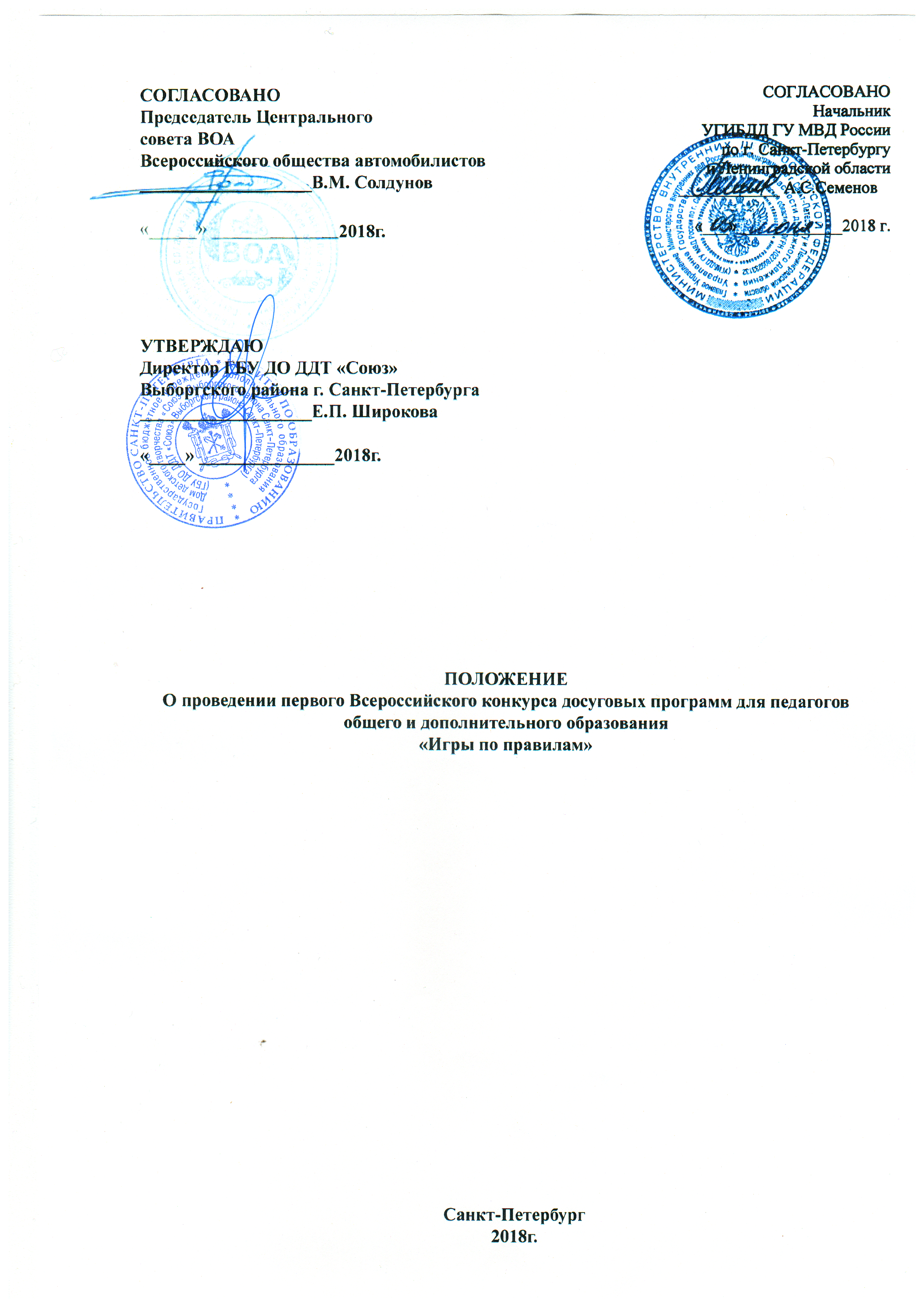 Первый Всероссийский конкурс досуговых программ для педагогов общего и дополнительного образования «Игры по правилам»1. Общие положенияКонкурс «Игры по правилам» (Далее Конкурс) проводится в соответствии с Федеральной целевой программой «Повышение безопасности дорожного движения в 2013-2020 годах» и направлен на повышение качества работы по профилактике детского дорожно-транспортного травматизма средствами досуговой деятельности. Предметом конкурса является досуговая (игровая) программа по Правилам дорожного движения.Цель Конкурса: обобщение и распространение передового педагогического опыта, совершенствование профессионального педагогического мастерства в вопросах профилактики детского дорожно-транспортного травматизма (ДДТТ).Задачи:Выявление современных педагогических технологий, инновационного опыта организации досуговой деятельности в области обучения детей навыкам безопасного поведения на дорогах;Создание условий для профессионального взаимодействия и обмена опытом;Обеспечение информационной поддержки участников – создание Интернет-ресурса конкурса.2. Организаторы Конкурса2.1. Учредителями конкурса являются: Всероссийское общество автомобилистов;Управление ГИБДД по Санкт-Петербургу и Ленинградской области;Благотворительный фонд «Дети».2.2. Непосредственная организация и проведение Конкурса возлагается на Дом детского творчества «Союз» Выборгского района Санкт-Петербурга.2.3. Для проведения Конкурса создается экспертная комиссия (жюри), сформированная из представителей организаций-учредителей.Экспертная комиссия проводит оценку конкурсных материалов в соответствии критериями, определяет победителей и лауреатов конкурса.3. Участники КонкурсаК участию в конкурсе приглашаются специалисты образовательных организаций общего и дополнительного образования: педагоги-организаторы, культорганизаторы, педагоги дополнительного образования, классные руководители, руководители детских общественных объединений, руководители отделов организационно-массовой работы, методисты и другие категории педагогических работников.4. Порядок, сроки и условия проведения Конкурса4.1. Для участия в конкурсе необходимо не позднее 30 сентября 2018 года, подать заявку установленного образца (Приложение 1) на электронный адрес организаторов perekrestok@unionddt.ru, в теме письма указать название конкурса «Игры по правилам». 4.2. До 20 октября 2018 года конкурсанты размещают видеозапись досуговой (игровой) программы продолжительностью не более 30 минут на видеохостинге https://www.youtube.com/ и отправляют ссылку на ролик на электронный адрес организаторов perekrestok@unionddt.ruМинимальное количество участников программы 25 человек. Программа может быть представлена как одним ведущим, так и группой ведущих (не более 5 человек). Жюри не рассматривает конкурсные материалы, поступившие позже назначенного срока, а также материалы, не отвечающие указанным требованиям.4.3. Обработка материалов Экспертной комиссией проводится с момента их поступления по 30 ноября 2018 года. 4.4. Результаты конкурса будут размещены на сайте ГБУ ДО ДДТ «Союз» http://unionddt.ru/center/news/konkurs_pdd/  и сайтах учредителей.Конкурс проводится по следующим номинациям:«Маленький пешеход» - программа для детей в возрасте 7 -11 лет;«ПДД для тинэйджеров» - программа для детей в возрасте 12 -14 лет;«ПДД – норма жизни» - программа для детей в возрасте 14 -17 лет.Критерии оценки работ:Соответствие содержания материалов правилам дорожного движения, действующими на территории РФ;Оригинальность и новизна авторской идеи;Доступность материала для использования в работе;Архитектоника, драматургия программы;Владение методикой организации и проведения различных форм игровой деятельности;Артистизм ведущих;Художественное и музыкальное оформление программы;Культура общения ведущего с аудиторией;Глубина раскрытия темы;Учёт психологических, возрастных и других особенностей аудитории.Система оценки от 0 до 3 баллов за каждый критерий.  5. Награждение победителей конкурса5.1. По итогам Конкурса определяются победители и лауреаты (1, 2 и 3 степени) в каждой номинации отдельно.5.2. Все участники Конкурса награждаются соответствующими дипломами – участник, лауреат, победитель Всероссийского конкурса.5.3. Торжественное награждение победителей состоится в декабре 2018 года в  Санкт-Петербурге.5.4. В адрес победителей и лауреатов будет направлено официальное приглашение на церемонию награждения.  Точная дата и место проведения церемонии будут сообщены дополнительно.5.5. Дипломы также могут быть направлены на электронный адрес участников.6. Контакты Все вопросы можно задать с в письменном виде на электронную почту perekrestok@unionddt.ru а также ответственному за организацию конкурса Владлене Юрьевне Ивиной по телефону 8(812)417-60-57 или 8(981)976-38-87. Информацию о конкурсе смотрите на странице сайта ГБУ ДО ДДТ «Союз»: http://unionddt.ru//center/igry_po_pravilam/Приложение 1Первый Всероссийский конкурс досуговых программ для педагоговобщего и дополнительного образования «Игры по правилам»2018ЗАЯВКАФИО (полностью)_____________________________________________________________Указать ФИО и должности всех авторов и ведущих программы (не более 5-ти человек)Город проживания____________________________________________________________Место работы (полностью), должность__________________________________________Указать должности всех авторов и ведущих программы (не более 5-ти человек)Контактная информация:Телефон учреждения (с кодом города)___________________________________________Факс __________________e-mail_________________________________________________Мобильный телефон участника_________________________________________________Указать телефон одного из авторовНоминация___________________________________________________________________Название конкурсной программы ______________________________________________